各位老師大家好：113年度教師研究計畫已可開始執行，請依以下程序完成經費申購作業登入至本校之校務行政系統    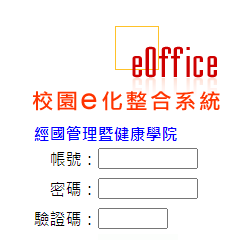 網址：https://eoffice.cku.edu.tw/Alltop/請點選電子表單 > 請購核銷-請購及借支申請單>按  新增  鈕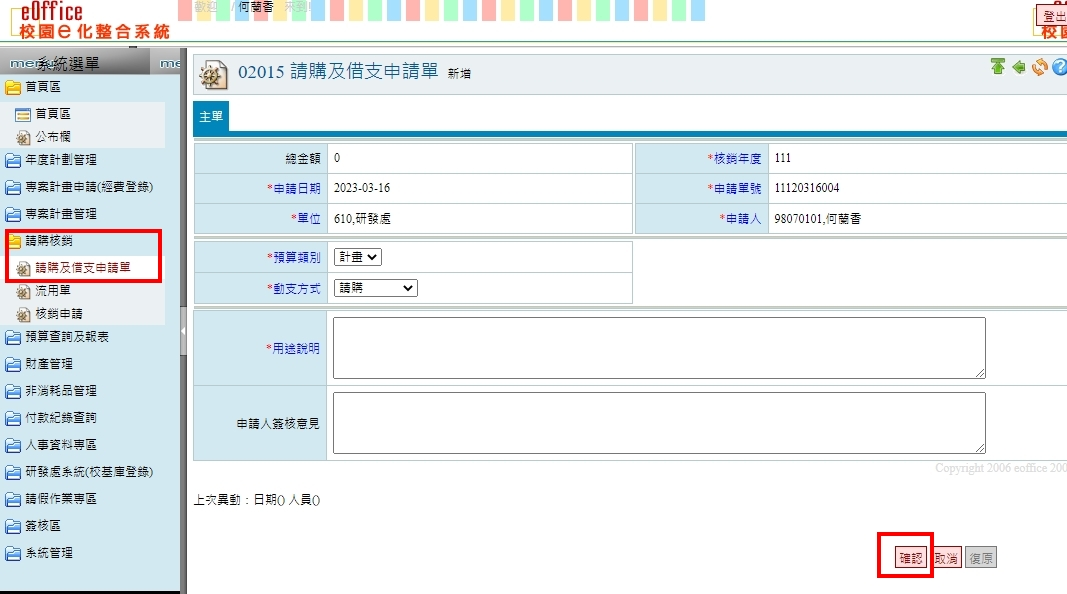 接下來選 預算明細> 按  新增  鈕會出現下面，點選預算編號，會有彈跳視窗，勾選113H005-1後，即可完成選定。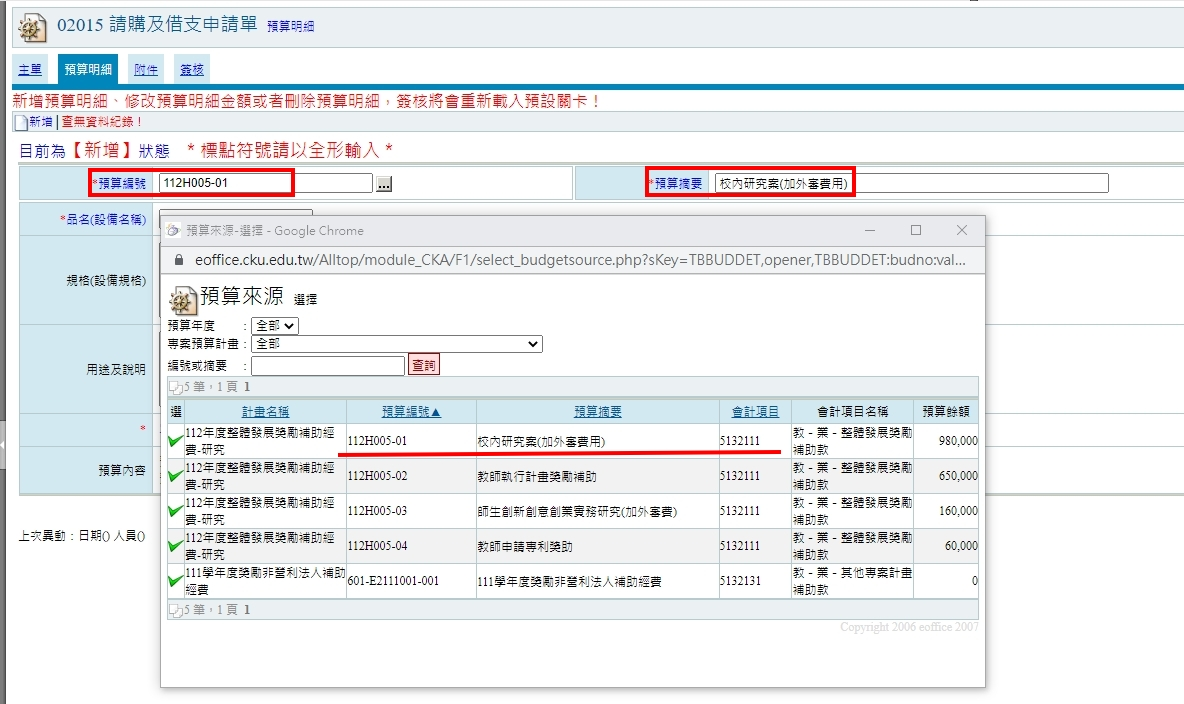 完成經費登錄後，按下確認鍵。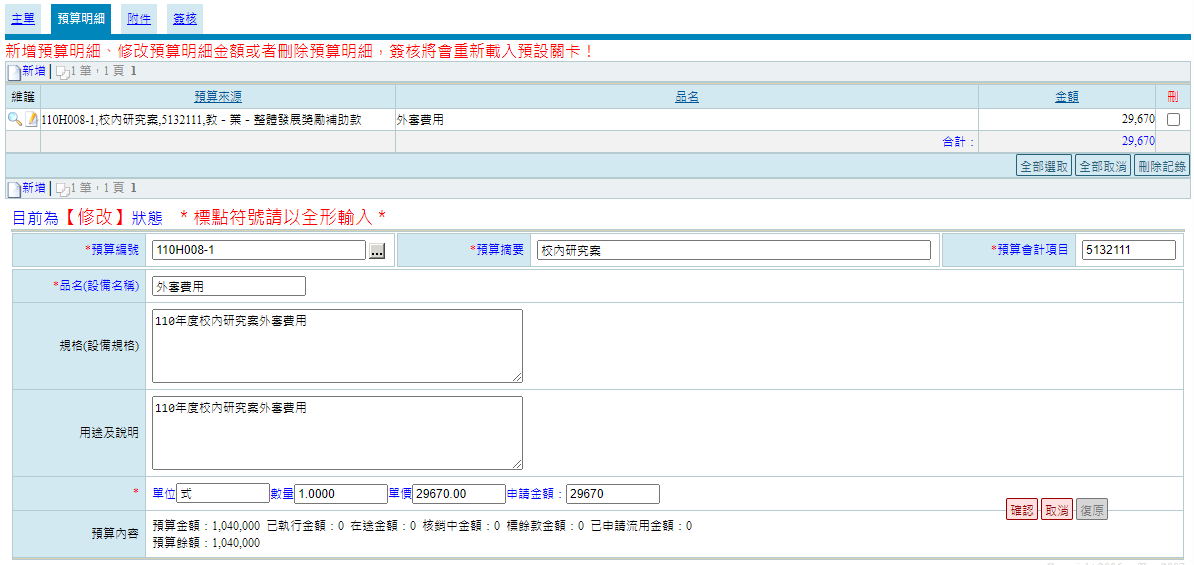 完成後如下，請核對金額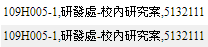 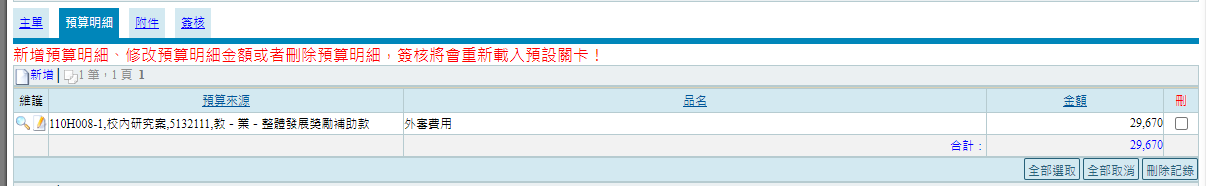 需上傳附件部分為“執行計畫同意書”、”核定經費表”與 ”研發處核定名單”簽核流程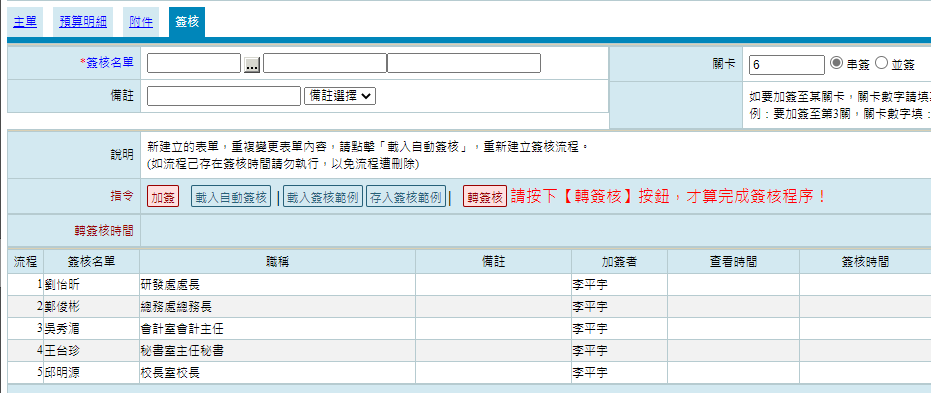 